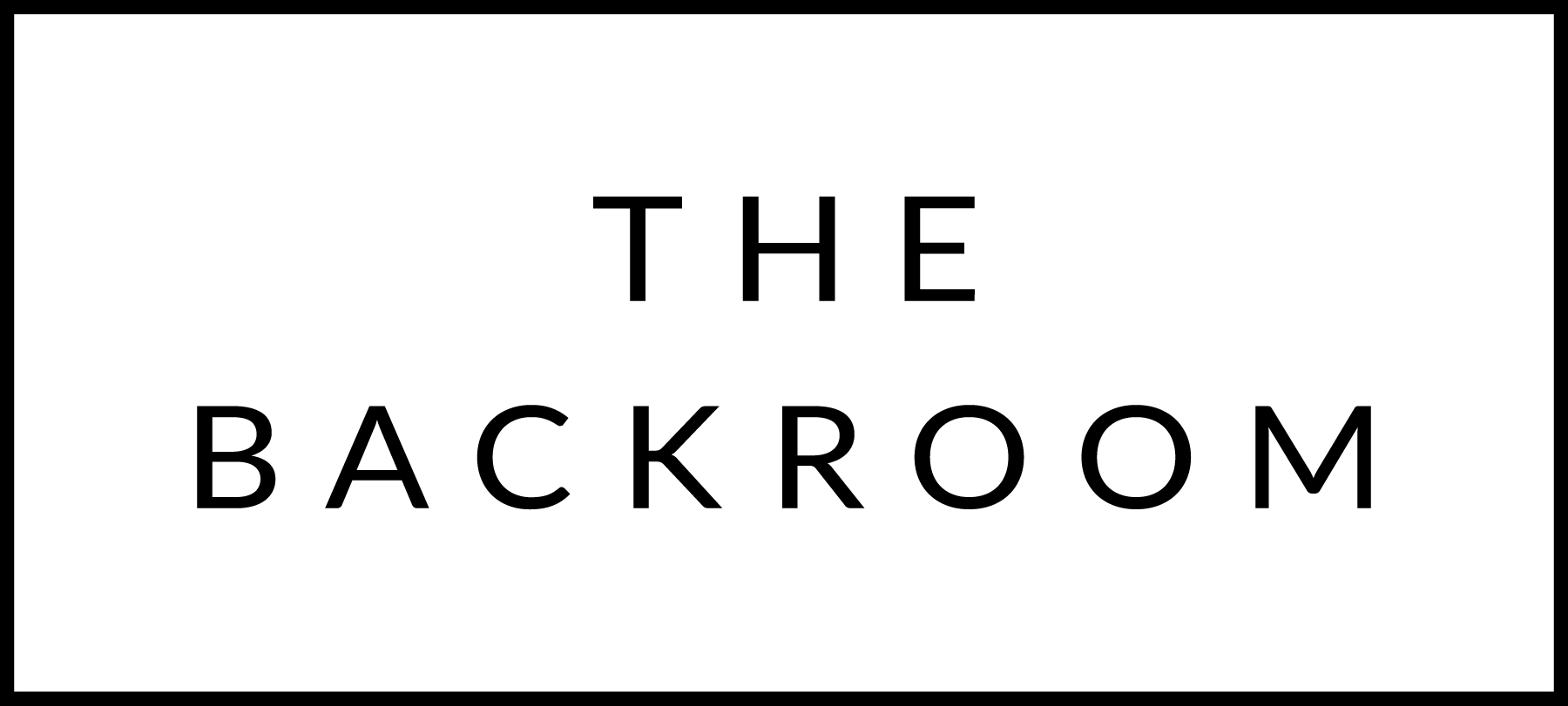 February 18th, 2016Happy Birthday Colleen!!!!!COCKTAIL HOUR SNACKSSelection of Local Charcuterie & CheeseDuck Live PateUni Toast Roasted Pork BellyTO STARTRed Trout ToastBeets, Wasabi Tobiko & DillTHE MAIN EVENTMisty Knoll Chicken Schnitzel Date-Gherkin Brown ButterFOR THE TABLE
Ricotta GnocchiBrussels Sprouts & LeeksDESSERTApple FrittersSalted Caramel Ice Cream